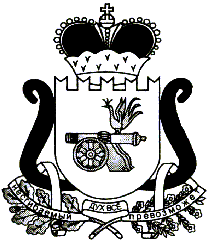 АДМИНИСТРАЦИЯ МУНИЦИПАЛЬНОГО ОБРАЗОВАНИЯ«ЕЛЬНИНСКИЙ РАЙОН» СМОЛЕНСКОЙ ОБЛАСТИП О С Т А Н О В Л Е Н И Е от 17.01.2022 № 28г. ЕльняО внесении изменений в муниципальную программу «Комплексные меры противодействия незаконному обороту наркотиков в муниципальном образовании «Ельнинский район» Смоленской области»В соответствии со статьей 179 Бюджетного кодекса Российской Федерации, постановлением Администрации муниципального образования «Ельнинский район» Смоленской области от 21.10.2013 № 615 «Об утверждении порядка разработки и реализации муниципальных программ Ельнинского района Смоленской области (в редакции постановлений Администрации муниципального образования «Ельнинский район» Смоленской области от 31.10.2014 № 729, от 25.12.2014 № 852), Администрация муниципального образования «Ельнинский район» Смоленской областип о с т а н о в л я е т:1. Внести изменения в муниципальную программу «Комплексные меры противодействия незаконному обороту наркотиков в муниципальном образовании «Ельнинский район» Смоленской области», утверждённую постановлением Администрации муниципального образования «Ельнинский район» Смоленской области от 04.12.2013 № 715 (в редакции постановлений Администрации муниципального образования «Ельнинский район» Смоленской области от 19.02.2015 № 98, от 18.11.2015 № 451,  от 20.01.2016 № 23,  от 26.01.2017 № 58, от 12.01.2018 № 26, от 14.03.2019 № 176, от 24.01.2020 № 26, от 14.01.2021 № 11), изложив её в новой редакции (прилагается).2.	Настоящее постановление распространяет своё действие на правоотношения, возникшие с 01.01.2022 года. 3. Контроль за исполнением настоящего постановления возложить на заместителя Главы муниципального образования «Ельнинский район» Смоленской области М.А. Пысина.Глава муниципального образования «Ельнинский район» Смоленской области 				Н.Д. Мищенков                           Утверждена                                                           постановлением Администрации                                                         муниципального образования                                                          «Ельнинский район» Смоленской областиот 04.12.2013 №715(в редакции постановлений Администрации муниципального образования «Ельнинский район» Смоленской области от 19.02.2015 № 98, от 18.11.2015 № 451,  от 20.01.2016 № 23,  от 26.01.2017 № 58, от 12.01.2018 № 26, от 14.03.2019 № 176, от 24.01.2020 № 26, от 14.01.2021 № 11)                                                                     от «_____» ___________ № ______МУНИЦИПАЛЬНАЯ ПРОГРАММА«Комплексные меры противодействия незаконному обороту наркотиков в муниципальном образовании «Ельнинский район» Смоленской области»ПАСПОРТмуниципальной программы Ельнинского района Смоленской области «Комплексные меры противодействия незаконному обороту наркотиков в муниципальном образовании «Ельнинский район» Смоленской области»Общая характеристика социально-экономической сферы реализации муниципальной программы.Наркомания – это медико-социальная проблема, требующая комплексного подхода к ее решению. Необходимо принятие действенных мер, направленных на профилактику указанной проблемы.В профилактической работе участвуют работники образования, здравоохранения, культуры, правоохранительных органов, представители общественных организаций, предприятий и организаций всех форм собственности.Между всеми участниками организовано взаимодействие. Антинаркотическая пропаганда осуществляется через средства массовой информации: СОГУП «Редакция газеты «Знамя» и МБУ «Редакция Ельнинского ТРЦ».Вместе с тем, в районе имеются лица, употребляющие наркотические вещества, занимающиеся их хранением и сбытом. Требует постоянного контроля со стороны органов местного населения, правоохранительных органов, всех систем профилактики ситуации в молодежной среде, так как высокой остается степень совершения правонарушений среди несовершеннолетних, наблюдается рост социального сиротстваПоэтому сложившаяся ситуация требует разработки новой Программы 
по дальнейшему совершенствованию профилактической и социально-просветительской работы, комплексных мер противодействия незаконному 
обороту наркотиков.2. Приоритеты муниципальной политики в сфере реализации муниципальной программы, цели, целевые показатели, описание ожидаемых конечных результатов, сроков и этапов реализации муниципальной программы.Приоритеты государственной политики в сфере реализации муниципальной программы определяются исходя из Федерального закона от 08.01.1998 № 3-ФЗ «О наркотических средствах и психотропных веществах».Целью программы «Комплексные меры противодействия незаконному обороту наркотиков в муниципальном образовании «Ельнинский район» Смоленской области» являются: - сокращение масштабов незаконного оборота наркотиков, распространения наркомании, а также связанных с ней преступлений и правонарушений на территории муниципального образования «Ельнинский район» Смоленской области;- межведомственное взаимодействие в сфере профилактики наркомании, обеспечение общественного порядка на территории муниципального образования, выявление причин и условий, способствующих совершению правонарушений и преступлений.В соответствие с установленными целевыми ориентирами используются следующие целевые показатели:- сокращение масштабов незаконного потребления наркотических средств и психотропных веществ;- повышение эффективности выявления причин и пресечения совершения преступлений, связанных с незаконным оборотом наркотиков;- формирование негативного общественного отношения к незаконному обороту наркотиков;Сведения о целевых показателях реализации муниципальной программы отражены в Приложении № 1.Достижение указанных целей предполагается осуществлять путем реализации мероприятий Программы согласно Приложению № 2.Этапы реализации программы:1 этап - период реализации мероприятий в пределах средств районного бюджета (5 лет), 2014-2018 годы;2 этап - период реализации мероприятий в пределах средств районного бюджета (4 года), 2019-2022 годы.3. Обобщенная характеристика основных мероприятий муниципальной программы.Муниципальная программа включает пять основных мероприятий:Основное мероприятие 1. Организационные и правовые мероприятия, направленные на противодействие незаконному обороту наркотиков.Основное мероприятие 2. Профилактические мероприятия.Основное мероприятие 3. Медико-социальная и психологическая реабилитация больных наркоманией.Основное мероприятие 4. Обеспечение контроля за производством и оборотом наркотиков.Основное мероприятие 5. Ограничение доступности наркотиков в целях пресечения их незаконного оборота.Обобщенная характеристика основных мероприятий, входящих в состав муниципальной программы подробно изложена в Приложении № 2.4. Обоснование ресурсного обеспечения муниципальной программы.Реализация мероприятий программы осуществляется за счёт средств бюджета муниципального образования «Ельнинский район» Смоленской области в пределах средств, предусмотренных на её реализацию в решении о бюджете на очередной финансовый год.Общий объём ассигнований программы 2019 - 2022 гг. составляет 40,0 тыс. рублей, в том числе по годам:2019 год – 10,0 тыс. рублей;2020 год – 10,0 тыс. рублей;2021 год – 10,0 тыс. рублей;2022 год – 10,0 тыс. рублей.Объёмы ассигнований за счёт средств районного бюджета подлежат ежегодному уточнению на соответствующий финансовый год и плановый период.5. Основные меры правового регулирования в сфере реализации муниципальной программы.Сведения об основных мерах правового регулирования в сфере реализации муниципальной программы «Комплексные меры противодействия незаконному обороту наркотиков в муниципальном образовании «Ельнинский район» Смоленской области», приведены в приложении № 3.6. Применение мер муниципального регулирования в сфере реализации муниципальной программы.Оценка применения мер муниципального регулирования в сфере реализации муниципальной программы «Комплексные меры противодействия незаконному обороту наркотиков в муниципальном образовании «Ельнинский район» Смоленской области» не может быть произведена в связи с отсутствием налоговых льгот, выпадающих доходов и дополнительно полученных доходов.Приложение№1 к муниципальной программе «Комплексные меры противодействия незаконному обороту наркотиков в муниципальном образовании «Ельнинский район» Смоленской области»Целевые показатели реализации муниципальной программы«Комплексные меры противодействия незаконному обороту наркотиков в муниципальном образовании «Ельнинский район» Смоленской области»Приложение № 2к муниципальной программе «Комплексные меры противодействия незаконному обороту наркотиков в муниципальном образовании «Ельнинский район» Смоленской области»П Л А Нреализации муниципальной программы «Комплексные меры противодействия незаконному обороту наркотиков в муниципальном образовании «Ельнинский район» Смоленской области»Приложение № 3к муниципальной программе «Комплексные меры противодействия незаконному обороту наркотиков в муниципальном образовании «Ельнинский район» Смоленской области»Меры нормативно-правового регулирования в сфере реализации муниципальной программы «Комплексные меры противодействия незаконному обороту наркотиков в муниципальном образовании «Ельнинский район» Смоленской области» Отп.1 экз. – в делоИсп. М.А. Пысинтел. 4-25-7412.01.2022 г.Разослать: прокуратура,ведущий специалист по делам молодёжи, отдел экономики, финансовое управление, бухгалтерия, отдел культуры, отдел образования.Разработчик:М.А. Пысинтел. 4-25-7412.01.2022 г.Визы:О.А. Ноздратенко               _____________«___»______ 2022 г.М.А. Пысин                 _____________«___»______ 2022 г.А.А. Макаренкова       _____________«___»______ 2022 г.Т.В. Орещенкова         _____________«___»______ 2022 г.О.И. Новикова            _____________«___» _____ 2022 г.Администратор муниципальной программыАдминистрация муниципального образования «Ельнинский район» Смоленской области Ответственный исполнитель муниципальной программы   Администрация муниципального образования «Ельнинский район» Смоленской областиИсполнители основных мероприятий муниципальной программы - межведомственная комиссия по противодействию злоупотребления наркотических средств и их незаконному обороту (далее МКПЗН)- Отдел образования Администрации муниципального образования «Ельнинский район» Смоленской области(далее – отдел образования)- Отдел культуры и спорта Администрации муниципального образования  «Ельнинский район» Смоленской области (далее – отдел культуры)- ведущий специалист по молодёжной политике Администрации муниципального образования «Ельнинский район» Смоленской области - Отделение полиции по Ельнинскому району межмуниципального отдела МВД России «Дорогобужский» (по согласованию)- ОГБУЗ «Ельнинская МБ» (по согласованию)- Комиссия по делам несовершеннолетних и защите их прав Администрации муниципального образования «Ельнинский район» Смоленской области (далее КДНиЗП)- Сафоновский межрайонный отдел Управления Федеральной службы РФ по контролю за оборотом наркотиков по Смоленской области (далее – Сафоновский МРО УФСНК РФ) (по согласованию)- Администрации городского и сельских поселений (по согласованию)Цель муниципальной программы- сокращение масштабов незаконного оборота наркотиков, распространения наркомании, а также связанных с ней преступлений и правонарушений на территории муниципального образования «Ельнинский район» Смоленской области;- межведомственное взаимодействие в сфере профилактики наркомании, обеспечение общественного порядка на территории муниципального образования, выявление причин и условий, способствующих совершению правонарушений и преступленийЦелевые показатели реализации муниципальной программы  - сокращение масштабов незаконного потребления наркотических средств и психотропных веществ;- повышение эффективности выявления причин и пресечения совершения преступлений, связанных с незаконным оборотом наркотиков;- формирование негативного общественного отношения к незаконному обороту наркотиков.Сроки (этапы) реализации муниципальной  программыПериоды реализации мероприятий в пределах средств районного бюджета (9 лет):1 этап: 2014 - 2018 годы;2 этап: 2019 – 2022 годы.Объемы ассигнований муниципальной программы (по годам реализации и в разрезе источников финансирования)Общий объём ассигнований программы 2019-2022 гг. составляет 40,0 тыс. рублей, в том числе по годам:2019 год – 10,0 тыс. рублей;2020 год – 10,0 тыс. рублей;2021 год – 10 тыс. рублей;2022 год – 10 тыс. рублей.Источник ассигнований - средства бюджета муниципального образования «Ельнинский район» Смоленской области.Ожидаемые результаты реализациимуниципальной программыПосредством реализации программы на территории муниципального образования «Ельнинский район» Смоленской области  планируется: сокращение масштабов незаконного потребления наркотических средств и психотропных веществ; повышение эффективности выявления причин и пресечения совершения преступлений, связанных с незаконным оборотом наркотиков; формирование негативного общественного отношения к незаконному обороту наркотиков№ п/пНаименование  показателяЕдиница измеренияБазовые значения показателей по годамБазовые значения показателей по годамПланируемые значения показателей (на период реализации решения Ельнинского районного Совета депутатов о местном бюджете)Планируемые значения показателей (на период реализации решения Ельнинского районного Совета депутатов о местном бюджете)Планируемые значения показателей (на период реализации решения Ельнинского районного Совета депутатов о местном бюджете)Планируемые значения показателей (на период реализации решения Ельнинского районного Совета депутатов о местном бюджете)Планируемые значения показателей (на период реализации решения Ельнинского районного Совета депутатов о местном бюджете)№ п/пНаименование  показателяЕдиница измерения2017201820182019202020212022Муниципальная программа   «Комплексные меры противодействия незаконному обороту наркотиков в муниципальном образовании «Ельнинский район» Смоленской области»«Комплексные меры противодействия незаконному обороту наркотиков в муниципальном образовании «Ельнинский район» Смоленской области»«Комплексные меры противодействия незаконному обороту наркотиков в муниципальном образовании «Ельнинский район» Смоленской области»«Комплексные меры противодействия незаконному обороту наркотиков в муниципальном образовании «Ельнинский район» Смоленской области»«Комплексные меры противодействия незаконному обороту наркотиков в муниципальном образовании «Ельнинский район» Смоленской области»«Комплексные меры противодействия незаконному обороту наркотиков в муниципальном образовании «Ельнинский район» Смоленской области»«Комплексные меры противодействия незаконному обороту наркотиков в муниципальном образовании «Ельнинский район» Смоленской области»«Комплексные меры противодействия незаконному обороту наркотиков в муниципальном образовании «Ельнинский район» Смоленской области»1Сокращение масштабов незаконного потребления наркотических средств и психотропных веществ% по отношению к аналогичному показателю 2018 года23345672Повышение эффективности выявления причин и пресечения совершения преступлений, связанных с незаконным оборотом наркотиков% по отношению к аналогичному показателю 2018 года23345673Формирование негативного общественного отношения к незаконному обороту наркотиков% по отношению к аналогичному показателю 2018 года2334567НаименованиеИсполнительмероприятия    
Источники финансового   обеспечения (расшифровать)всегоОбъем средств на реализацию муниципальной программы на отчетный год и плановый период, тыс. рублейОбъем средств на реализацию муниципальной программы на отчетный год и плановый период, тыс. рублейОбъем средств на реализацию муниципальной программы на отчетный год и плановый период, тыс. рублейОбъем средств на реализацию муниципальной программы на отчетный год и плановый период, тыс. рублейОбъем средств на реализацию муниципальной программы на отчетный год и плановый период, тыс. рублейПланируемое значение показателя на реализацию муниципальной программы на отчетный год и плановый периодПланируемое значение показателя на реализацию муниципальной программы на отчетный год и плановый периодПланируемое значение показателя на реализацию муниципальной программы на отчетный год и плановый периодПланируемое значение показателя на реализацию муниципальной программы на отчетный год и плановый периодНаименованиеИсполнительмероприятия    
Источники финансового   обеспечения (расшифровать)всего201920202020202120222019202020212022Цель муниципальной программы: - сокращение масштабов незаконного оборота наркотиков, распространения наркомании, а также связанных с ней преступлений и правонарушений на территории муниципального образования «Ельнинский район» Смоленской области;- межведомственное взаимодействие в сфере профилактики наркомании, обеспечение общественного порядка на территории муниципального образования, выявление причин и условий, способствующих совершению правонарушений и преступленийЦель муниципальной программы: - сокращение масштабов незаконного оборота наркотиков, распространения наркомании, а также связанных с ней преступлений и правонарушений на территории муниципального образования «Ельнинский район» Смоленской области;- межведомственное взаимодействие в сфере профилактики наркомании, обеспечение общественного порядка на территории муниципального образования, выявление причин и условий, способствующих совершению правонарушений и преступленийЦель муниципальной программы: - сокращение масштабов незаконного оборота наркотиков, распространения наркомании, а также связанных с ней преступлений и правонарушений на территории муниципального образования «Ельнинский район» Смоленской области;- межведомственное взаимодействие в сфере профилактики наркомании, обеспечение общественного порядка на территории муниципального образования, выявление причин и условий, способствующих совершению правонарушений и преступленийЦель муниципальной программы: - сокращение масштабов незаконного оборота наркотиков, распространения наркомании, а также связанных с ней преступлений и правонарушений на территории муниципального образования «Ельнинский район» Смоленской области;- межведомственное взаимодействие в сфере профилактики наркомании, обеспечение общественного порядка на территории муниципального образования, выявление причин и условий, способствующих совершению правонарушений и преступленийЦель муниципальной программы: - сокращение масштабов незаконного оборота наркотиков, распространения наркомании, а также связанных с ней преступлений и правонарушений на территории муниципального образования «Ельнинский район» Смоленской области;- межведомственное взаимодействие в сфере профилактики наркомании, обеспечение общественного порядка на территории муниципального образования, выявление причин и условий, способствующих совершению правонарушений и преступленийЦель муниципальной программы: - сокращение масштабов незаконного оборота наркотиков, распространения наркомании, а также связанных с ней преступлений и правонарушений на территории муниципального образования «Ельнинский район» Смоленской области;- межведомственное взаимодействие в сфере профилактики наркомании, обеспечение общественного порядка на территории муниципального образования, выявление причин и условий, способствующих совершению правонарушений и преступленийЦель муниципальной программы: - сокращение масштабов незаконного оборота наркотиков, распространения наркомании, а также связанных с ней преступлений и правонарушений на территории муниципального образования «Ельнинский район» Смоленской области;- межведомственное взаимодействие в сфере профилактики наркомании, обеспечение общественного порядка на территории муниципального образования, выявление причин и условий, способствующих совершению правонарушений и преступленийЦель муниципальной программы: - сокращение масштабов незаконного оборота наркотиков, распространения наркомании, а также связанных с ней преступлений и правонарушений на территории муниципального образования «Ельнинский район» Смоленской области;- межведомственное взаимодействие в сфере профилактики наркомании, обеспечение общественного порядка на территории муниципального образования, выявление причин и условий, способствующих совершению правонарушений и преступленийЦель муниципальной программы: - сокращение масштабов незаконного оборота наркотиков, распространения наркомании, а также связанных с ней преступлений и правонарушений на территории муниципального образования «Ельнинский район» Смоленской области;- межведомственное взаимодействие в сфере профилактики наркомании, обеспечение общественного порядка на территории муниципального образования, выявление причин и условий, способствующих совершению правонарушений и преступленийЦель муниципальной программы: - сокращение масштабов незаконного оборота наркотиков, распространения наркомании, а также связанных с ней преступлений и правонарушений на территории муниципального образования «Ельнинский район» Смоленской области;- межведомственное взаимодействие в сфере профилактики наркомании, обеспечение общественного порядка на территории муниципального образования, выявление причин и условий, способствующих совершению правонарушений и преступленийЦель муниципальной программы: - сокращение масштабов незаконного оборота наркотиков, распространения наркомании, а также связанных с ней преступлений и правонарушений на территории муниципального образования «Ельнинский район» Смоленской области;- межведомственное взаимодействие в сфере профилактики наркомании, обеспечение общественного порядка на территории муниципального образования, выявление причин и условий, способствующих совершению правонарушений и преступленийЦель муниципальной программы: - сокращение масштабов незаконного оборота наркотиков, распространения наркомании, а также связанных с ней преступлений и правонарушений на территории муниципального образования «Ельнинский район» Смоленской области;- межведомственное взаимодействие в сфере профилактики наркомании, обеспечение общественного порядка на территории муниципального образования, выявление причин и условий, способствующих совершению правонарушений и преступленийЦель муниципальной программы: - сокращение масштабов незаконного оборота наркотиков, распространения наркомании, а также связанных с ней преступлений и правонарушений на территории муниципального образования «Ельнинский район» Смоленской области;- межведомственное взаимодействие в сфере профилактики наркомании, обеспечение общественного порядка на территории муниципального образования, выявление причин и условий, способствующих совершению правонарушений и преступленийЦелевые показатели:хххххххх4567сокращение масштабов незаконного потребления наркотических средств и психотропных веществ (% по отношению к аналогичному показателю 2018 года)хххххххх4567повышение эффективности выявления причин и пресечения совершения преступлений, связанных с незаконным оборотом наркотиков (% по отношению к аналогичному показателю 2018 года)хххххххх4567формирование негативного общественного отношения к незаконному обороту наркотиков (% по отношению к аналогичному показателю 2018 года)хххххххх4567Основное мероприятие 1. Организационные и правовые мероприятия, направленные на противодействие незаконному обороту наркотиковОсновное мероприятие 1. Организационные и правовые мероприятия, направленные на противодействие незаконному обороту наркотиковОсновное мероприятие 1. Организационные и правовые мероприятия, направленные на противодействие незаконному обороту наркотиковОсновное мероприятие 1. Организационные и правовые мероприятия, направленные на противодействие незаконному обороту наркотиковОсновное мероприятие 1. Организационные и правовые мероприятия, направленные на противодействие незаконному обороту наркотиковОсновное мероприятие 1. Организационные и правовые мероприятия, направленные на противодействие незаконному обороту наркотиковОсновное мероприятие 1. Организационные и правовые мероприятия, направленные на противодействие незаконному обороту наркотиковОсновное мероприятие 1. Организационные и правовые мероприятия, направленные на противодействие незаконному обороту наркотиковОсновное мероприятие 1. Организационные и правовые мероприятия, направленные на противодействие незаконному обороту наркотиковОсновное мероприятие 1. Организационные и правовые мероприятия, направленные на противодействие незаконному обороту наркотиковОсновное мероприятие 1. Организационные и правовые мероприятия, направленные на противодействие незаконному обороту наркотиковОсновное мероприятие 1. Организационные и правовые мероприятия, направленные на противодействие незаконному обороту наркотиковОсновное мероприятие 1. Организационные и правовые мероприятия, направленные на противодействие незаконному обороту наркотиковОрганизационные и правовые мероприятия, направленные на противодействие незаконному обороту наркотиковАдминистрация МО «Ельнинский район» Смоленской областирайонный бюджет------хххх1. Количество мероприятий районного уровняхххххххх101010101.1. Внесение изменений в состав межведомственной комиссии по противодействию злоупотребления наркотических средств и их незаконному обороту в соответствии с федеральным и областным законодательством (далее - МКПЗН)Администрация муниципального образования «Ельнинский район» Смоленской областирайонный бюджет------хххх1.2. Осуществление корректировки Долгосрочной муниципальной целевой программы «Комплексные меры противодействия незаконному обороту наркотиков в муниципальном образовании «Ельнинский район» Смоленской областиАдминистрация муниципального образования «Ельнинский район» Смоленской области, МКПЗНрайонный бюджет------хххх1.3 Проведение анкетирования в целях выявления «групп риска» по предрасположенности к потреблению наркотиков среди учащихся общеобразовательных школотдел образованиярайонный бюджет------хххх1.4 Изучение интересов несовершеннолетних «групп риска», их поведения. Разработка индивидуальных программ оказания помощи таким детямотдел образования, КДНиЗПрайонный бюджет------хххх1.5 Проведение семинаров-совещаний для руководителей общеобразовательных учреждений по вопросам профилактики злоупотребления наркотических и психоактивных веществ отдел образования, КДНиЗПрайонный бюджет------хххх1.6  Проведение семинаров с заместителями директоров по воспитательной работе, психологами, классными руководителямиМКПЗН,отдел образованиярайонный бюджет------хххх1.7 Дальнейшая работа по подготовке волонтерских групп для работы по ранней профилактике потребления несовершеннолетними наркотических и психоактивных веществотдел образования, отделение полиции по Ельнинскому району межмуниципального отдела МВД России «Дорогобужский» (далее – отделение полиции) (по согласованию)районный бюджет------хххх1.8 Приобретение и распространение памяток, буклетов, плакатов, тематически направленных на профилактику незаконного потребления наркотиков, семейную профилактику наркоманииотдел образованиярайонный бюджет------хххх1.9  Организация публикаций в районной газете «Знамя» и выступлений на телевидении по вопросам профилактики наркотических средств и психоактивных веществ, а также материалов, пропагандирующих здоровый образ жизниредакция газеты «Знамя», МБУ «Редакция Ельнинского ТРЦ»,отдел образования, отдел культуры,отделение полиции (по согласованию) ОГБУЗ «Ельнинская МБ»(по согласованию)районный бюджет------ххххОсновное мероприятие 2. Профилактические мероприятияОсновное мероприятие 2. Профилактические мероприятияОсновное мероприятие 2. Профилактические мероприятияОсновное мероприятие 2. Профилактические мероприятияОсновное мероприятие 2. Профилактические мероприятияОсновное мероприятие 2. Профилактические мероприятияОсновное мероприятие 2. Профилактические мероприятияОсновное мероприятие 2. Профилактические мероприятияОсновное мероприятие 2. Профилактические мероприятияОсновное мероприятие 2. Профилактические мероприятияОсновное мероприятие 2. Профилактические мероприятияОсновное мероприятие 2. Профилактические мероприятияОсновное мероприятие 2. Профилактические мероприятияПрофилактические мероприятияАдминистрация МО «Ельнинский район» Смоленской областирайонный бюджет40,010,010,010,010,010,0хххх1. Количество мероприятий районного уровняхххххххх202020202.1. Проведение районного мероприятия «Мы выбираем ЖИЗНЬ!»отдел образования,КДНиЗП, отделение полиции (по согласованию)районный бюджет------хххх2.2. Проведение районной научно-практической конференции «Формирование здорового образа жизни и профилактика незаконного оборота наркотиков среди подростков»отдел образования,ОГБУЗ «Ельнинская ЦРБ»(по согласованию),отделение полиции (по согласованию)районный бюджет------хххх2.3 Организация и проведение цикла мероприятий по правовому воспитанию молодежи, тематических встреч с работниками правоохранительных органов, юристамиМКПЗН, отдел образования, отделение полиции (по согласованию)районный бюджет------хххх2.4 Участие в акции «Планета спорт» среди учащихся общеобразовательных учреждений с целью профилактики здорового образа жизниотдел образованиярайонный бюджет12,03,03,03,03,03,0хххх2.5 Организация и проведение информационно-просветительских мероприятий антинаркотической направленностиотдел культурырайонный бюджет------хххх2.6 Совершенствование работы кружков, секций, клубов по интересам на базе образовательных учреждений и учреждений клубного типаотдел образования, отдел культурырайонный бюджет------хххх2.7 Проведение районной акции «Нет – наркотикам»ведущий специалист по молодёжной политикерайонный бюджет7,01,02,02,02,02,0хххх2.8 Организация интернет-уроков по профилактике вредных привычек на базе образовательных учрежденийотдел образованиярайонный бюджет------хххх2.9 Организация работы школы полезных наук антинаркотической направленности при МБУК «Ельнинская МЦБС»отдел культуры (МБУК «Ельнинская МЦБС»)районный бюджет4,01,01,01,01,01,0хххх2.10 Регулярное проведение для молодежи оперативно-профилактических операций «Подросток-игла», «Без наркотиков»отдел образования, КДНиЗП, ОГБУЗ «Ельнинская ЦРБ»(по согласованию), отделение полиции (по согласованию)районный бюджет------хххх2.11 Использование возможностей дискотек, молодежных вечеров для профилактической деятельностиотдел культурырайонный бюджет------хххх2.12 Проведение творческого конкурса «Все краски творчества против наркотиков!» (конкурсная программа для детей до 15 лет)отдел культуры (МБОУ ДОД ДМШ г. Ельня)районный бюджет8,02,02,02,02,02,0хххх2.13 Конкурс рисунков и плакатов «Не навреди самому себе»отдел образованиярайонный бюджет------хххх2.14 Организация и проведение видеолектория «Имею право знать!»отдел образованиярайонный бюджет------хххх2.15 «Круглый стол» с участием врача нарколога, психолога «Опасность пагубных привычек»ОГБУЗ «Ельнинская МБ» (по согласованию)районный бюджет------хххх2.16 Проведение спортивных мероприятий, направленных на пропаганду здорового образа жизни «Здоровая нация в здоровой стране»отдел культуры (ДЮСШ)районный бюджет9,03,02,02,02,02,0ххххОсновное мероприятие 3. Медико-социальная и психологическая реабилитация больных наркоманиейОсновное мероприятие 3. Медико-социальная и психологическая реабилитация больных наркоманиейОсновное мероприятие 3. Медико-социальная и психологическая реабилитация больных наркоманиейОсновное мероприятие 3. Медико-социальная и психологическая реабилитация больных наркоманиейОсновное мероприятие 3. Медико-социальная и психологическая реабилитация больных наркоманиейОсновное мероприятие 3. Медико-социальная и психологическая реабилитация больных наркоманиейОсновное мероприятие 3. Медико-социальная и психологическая реабилитация больных наркоманиейОсновное мероприятие 3. Медико-социальная и психологическая реабилитация больных наркоманиейОсновное мероприятие 3. Медико-социальная и психологическая реабилитация больных наркоманиейОсновное мероприятие 3. Медико-социальная и психологическая реабилитация больных наркоманиейОсновное мероприятие 3. Медико-социальная и психологическая реабилитация больных наркоманиейОсновное мероприятие 3. Медико-социальная и психологическая реабилитация больных наркоманиейОсновное мероприятие 3. Медико-социальная и психологическая реабилитация больных наркоманиейМедико-социальная и психологическая реабилитация больных наркоманиейМКПЗНрайонный бюджет------хххх1. Количество мероприятий районного уровняхххххххххххх3.1. Организация и работа с лицами, склонными к незаконному потреблению наркотиков:- в порядке, установленном законодательством, направлять в областной наркологический диспансер на освидетельствование, лечение и реабилитацию лиц, допускающих немедицинское употребление наркотиковОГБУЗ» Ельнинская МБ»(по согласованию), отделение полиции (по согласованию)районный бюджет------хххх3.2. Проведение медико-социальной реабилитации больных наркоманией при участии русской православной церквиОГБУЗ «Ельнинская МБ»(по согласованию), настоятель церкви Святого Илии Пророка(по согласованию)районный бюджет------хххх3.3  Приобретение экспресс-тестов и реактивов для проведения тестирования на предмет выявления лиц, потребляющих наркотические средства, психотропные и сильнодействующие вещества без назначения врачаОГБУЗ «Ельнинская МБ»(по согласованию)районный бюджет------хххх3.4 Проведение индивидуальных консультаций с привлечением специалистов (наркологов, психологов) с больными, состоящими на учете в наркологических службах и уклоняющихся, о природе наркомании как заболевания, необходимости прохождения полного курса лечения для достижения стойкой ремиссии и освобождения от наркотической зависимостиОГБУЗ «Ельнинская МБ»(по согласованию)районный бюджет------ххххОсновное мероприятие 4. Обеспечение контроля за производством и оборотом наркотиковОсновное мероприятие 4. Обеспечение контроля за производством и оборотом наркотиковОсновное мероприятие 4. Обеспечение контроля за производством и оборотом наркотиковОсновное мероприятие 4. Обеспечение контроля за производством и оборотом наркотиковОсновное мероприятие 4. Обеспечение контроля за производством и оборотом наркотиковОсновное мероприятие 4. Обеспечение контроля за производством и оборотом наркотиковОсновное мероприятие 4. Обеспечение контроля за производством и оборотом наркотиковОсновное мероприятие 4. Обеспечение контроля за производством и оборотом наркотиковОсновное мероприятие 4. Обеспечение контроля за производством и оборотом наркотиковОсновное мероприятие 4. Обеспечение контроля за производством и оборотом наркотиковОсновное мероприятие 4. Обеспечение контроля за производством и оборотом наркотиковОсновное мероприятие 4. Обеспечение контроля за производством и оборотом наркотиковОсновное мероприятие 4. Обеспечение контроля за производством и оборотом наркотиковОбеспечение контроля за производством и оборотом наркотиковМКПЗНрайонный бюджет------хххх1. Количество мероприятий районного уровняхххххххххххх4.1 Обеспечение необходимых мер по хранению итранспортировке наркотических лекарственных препаратовОГБУЗ «Ельнинская МБ»(по согласованию)районный бюджет------хххх4.2 Осуществление системы мер по выполнению Приказа Министерства здравоохранения РФ 
от 12.11.2007г. № 330 
«О мерах учета, хранения, выписывания и использования наркотических лекарственных средств»ОГБУЗ «Ельнинская МБ»(по согласованию)районный бюджет------ххххОсновное мероприятие 5. Ограничение доступности наркотиков в целях пресечения их незаконного оборотаОсновное мероприятие 5. Ограничение доступности наркотиков в целях пресечения их незаконного оборотаОсновное мероприятие 5. Ограничение доступности наркотиков в целях пресечения их незаконного оборотаОсновное мероприятие 5. Ограничение доступности наркотиков в целях пресечения их незаконного оборотаОсновное мероприятие 5. Ограничение доступности наркотиков в целях пресечения их незаконного оборотаОсновное мероприятие 5. Ограничение доступности наркотиков в целях пресечения их незаконного оборотаОсновное мероприятие 5. Ограничение доступности наркотиков в целях пресечения их незаконного оборотаОсновное мероприятие 5. Ограничение доступности наркотиков в целях пресечения их незаконного оборотаОсновное мероприятие 5. Ограничение доступности наркотиков в целях пресечения их незаконного оборотаОсновное мероприятие 5. Ограничение доступности наркотиков в целях пресечения их незаконного оборотаОсновное мероприятие 5. Ограничение доступности наркотиков в целях пресечения их незаконного оборотаОсновное мероприятие 5. Ограничение доступности наркотиков в целях пресечения их незаконного оборотаОсновное мероприятие 5. Ограничение доступности наркотиков в целях пресечения их незаконного оборотаОграничение доступности наркотиков в целях пресечения их незаконного оборотаМКПЗНрайонный бюджет------хххх1. Количество мероприятий районного уровняхххххххх44445.1 Участие в проведении областных комплексных оперативно-профилактических операций, направленных на выявление и предупреждение распространения наркотических средств растительного происхождения и синтетических наркотиков. Привлечение к ответственности виновных лицотделение полиции (по согласованию), Сафоновский МРО УФСНК РФ (по согласованию)районный бюджет------хххх5.2 Проведение комплексных оперативно-профилактических операций, направленных на выявление и пресечение преступлений и иных правонарушений, связанных с незаконным оборотом наркотиков отделение полиции (по согласованию), Сафоновский МРО УФСНК РФ (по согласованию)районный бюджет------хххх5.3 Проведение комплекса мероприятий по выявлению лиц, предоставляющих жилые и нежилые помещения для незаконного потребления наркотиков, пресечению их противоправной деятельностиотделение полиции (по согласованию), Администрации городского и сельских поселений (по согласованию)районный бюджет------хххх5.4 На заседании МКПЗН рассматривать отчет правоохранительных органов о результатах административной практики по выявлению правонарушений в сфере незаконного оборота наркотиков, вырабатывать совместные меры, способствующие повышению эффективности данной работыМКПЗН, отделение полиции (по согласованию)------хххх№п/п Вид нормативно- правового документа   Основные положения нормативно- правового документа  Ожидаемые сроки принятия   нормативно- правовогодокумента  1 Федеральный закон от 08.01.1998 № 3-ФЗ «О наркотических средствах и психотропных веществах»Настоящий Федеральный закон устанавливает правовые основы государственной политики в сфере оборота наркотических средств, психотропных веществ и в области противодействия их незаконному обороту в целях охраны здоровья граждан, государственной и общественной безопасности.действующий2Постановление Правительства РФ от 15.04.2014  № 299 "Об утверждении государственной программы Российской Федерации "Противодействие незаконному обороту наркотиков"В рамках программы предполагается выявить и пресечь преступления в данной сфере, совершенные группой лиц по предварительному сговору, организованной группой, преступным сообществом (организацией). Скоординировать деятельность госорганов. Создать национальную систему комплексной реабилитации и ресоциализации лиц, потребляющих наркотики в немедицинских целях.действующий